Муниципальное образовательное учреждениедополнительного образованияЦентр внешкольной работы «Приоритет» города ЯрославляНоминация «Мастер-класс»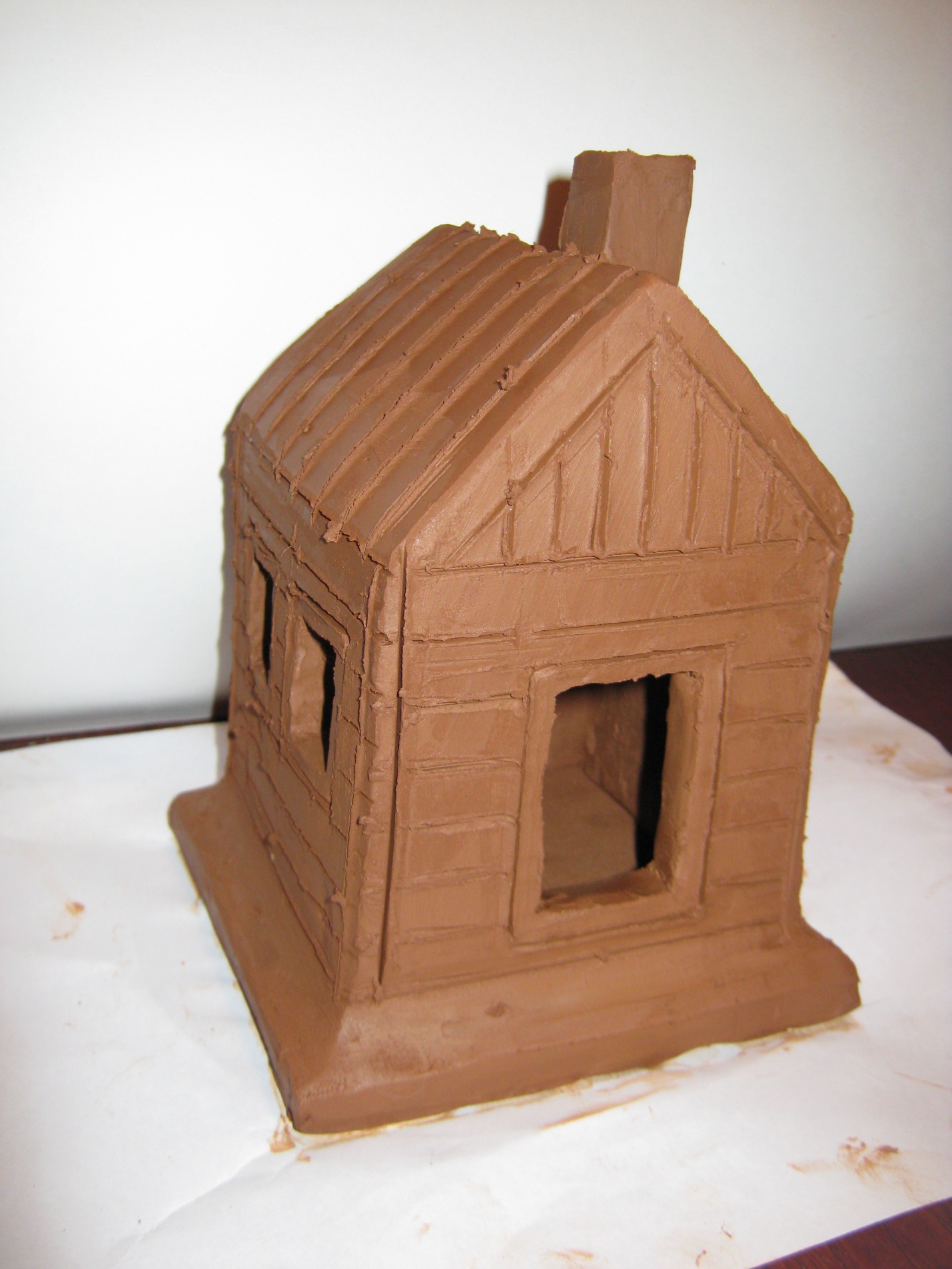 Лепка домика-подсвечникаМастер-класс по лепке из глины домика-подсвечникаЦель мастер-класса:  обучить участников мастер-класса лепить домик-подсвечник из раскатанной пластом глины, используя картонные трафареты.-обучить приему изготовления трафаретов, применяемых при лепке архитектурных сооружений;- обучить приемам декорирования;Методы проведения мастер-класса:словесный метод: рассказ, объяснение, пояснение, словесная инструкция выполнения технологической карты;наглядный метод: демонстрация образцов изделий,  демонстрация приемов лепки из глины согласно технологической карте.Участники мастер-класса: воспитатели детских садов.Материалы: глина, ткань 40/60, баночки для воды, картонные трафаретыИнструменты:  стек, деревянная скалка, леска Конспект мастер-классаПедагог: Здравствуйте! Свой мастер класс сегодня я хочу начать с песни, которая называется «Дом».ЗА ОКНОМ БУШУЕТ ВЬЮГА,ВЕТЕР ВОЕТ ЗА ОКНОМ,НО В ЛЮБУЮ НЕПОГОДУ ХОРОШО, КОГДА ЕСТЬ ДОМ.ГДЕ НЕ ТОЛЬКО СТЕНЫ, КРЫША-ГДЕ УЮТНО И ТЕПЛО.ДОМ, ГДЕ ЖДУТ ТЕБЯ И ЛЮБЯТ,ТАМ И В СУМЕРКАХ СВЕТЛО.РОВНО ТЕПЛИТСЯ ЛАМПАДКА-БЕРЕЖЕТ СЕМЬИ ОЧАГ.В ДОМЕ БЛАГОДАТЬ И РАДОСТЬ,ГДЕ С МОЛИТВОЙ КАЖДЫЙ ШАГ.   Вы, наверное, уже догадались, что мы будем лепить. Будем лепить домик. Не просто домик, а домик подсвечник. Закройте глаза на пару минут, и в своем воображении представьте домик своей мечты. Скорее всего, он у каждого будет неповторимым, особенным. Кто-то вспомнит домик в деревне у бабушки с дедушкой, для кого-то будет дорог дачный домик, где летом хорошо отдыхать вместе с семьей. Возможно, будут такие, кто представит себе домик из своей любимой детской сказки.  Представили? Очень хорошо. Вложите в этот домик все тепло своей души, самые светлые, добрые воспоминания. Домик-подсвечник будет для Вас самым ценным и дорогим сувениром, с которым не захочется расставаться. Вы можете зажечь свечу в домике каждый раз, когда дорогие и близкие люди будут собираться у Вас дома на какой-либо праздник. Возьмите ручку, бумагу и напишите 10 прилагательных. Мой домик, какой?1. Теплый.2. Светлый.3. Надежный.4. Гостеприимный.И так далее, и тому подобное.У всех возник перед глазами образ домика? Отлично. Теперь осталось за малым. Приступаем к самой лепке.Автор:Страдина Марианна Васильевнапедагог  дополнительного образованияТехника: лепка из глины Материалы: глина, ткань 40/60, баночки для воды, картонные трафаретыИнструменты:стек, деревянная скалка, леска